Newburyport City Hall 60 Pleasant Street, PO Box 550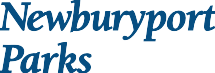 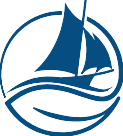 Newburyport, MA 01950978.465.4462FAX 978.465.4452 parks@cityofnewburyport.comParks Commission Meeting AgendaThursday, June 15, 2023 – 6:00 pmSenior Community Center 2nd Floor Board RoomMeeting Minutes Approval (6:00-6:05)New BusinessWalk to fight suicide @ Cashman Park off-leash area—American Foundation for Suicide Prevention (Jessica Van Der Stad)(6:05-6:10)Yankee Homecoming events at various parks—(Jason Lacriox)(6:10-6:30)Banner @ CCRT—(Sandra Thaxter)(6:30-6:40)Pollinators @ CCRT—(Ellie Vee)(6:40-6:50)Old BusinessColor and lining selection @ Atkinson Tennis & Cashman Multi-sport courts—(Kim Turner)(6:50-7:00)